Initiativ i kommunstyrelsen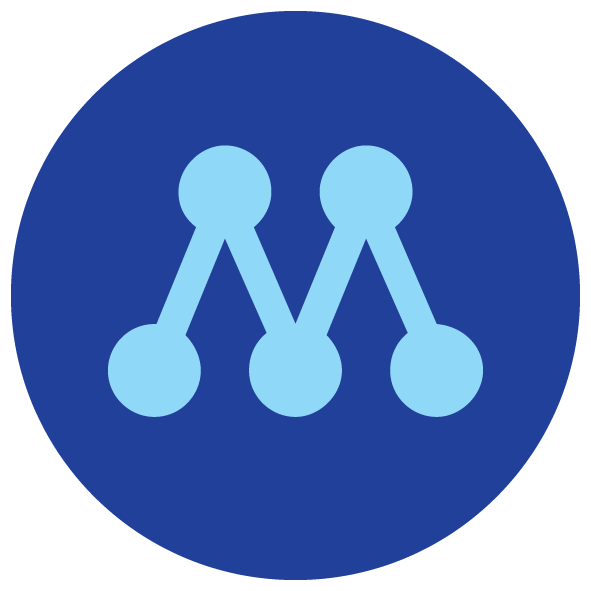 Borås den 8 april 2022Placera i svensk vapenindustriDet försämrade säkerhetsläget i världen och krig i Europa har lett till nationella politiska initiativ för att stärka svensk försvarsförmåga. Den nya nationella inriktningen är att 2 procent av landets BNP ska gå till försvaret.Vidare är inriktningen att offentlig sektor ska genomsyras av totalförsvarstanken och där spelar även den finansiella sektorn och svensk försvarsindustri en viktig roll.Moderaterna vill med den bakgrunden revidera Borås Stads riktlinjer för finansverksamhet för Borås kommunkoncern i syfte att öppna upp för placeringar i svensk försvarsindustri. Självklart ska sådana placeringar endast ske när det bedöms finansiellt lönsamt, men det vore naivt att inte möjliggöra detta i ljuset av nationella initiativ och politiska beslut.Det kan noteras att de svenska AP-fonderna gör denna typ av placeringar och investeringar.Mot bakgrund av ovanstående föreslår Moderaterna att kommunstyrelsen beslutar:Att 	Borås Stads riktlinjer för finansverksamhet för Borås kommunkoncern revideras i syfte att möjliggöra placeringar/investeringar i bolag inriktade på svensk försvarsindustri om det bedöms finansiellt fördelaktigt.Att 	Förslaget läggs fram till kommunfullmäktige för beslut.Moderaterna i kommunstyrelsenAnnette CarlsonMartin NilssonHasse IkävalkoLars-Gunnar Comén